ПРОЕКТ                                                                 внесен  Главой Тутаевского                                                             муниципального района                                               О. В. Низовой                                                                   ________________________                                                                                        (подпись)                                                                    «___» ____________2024 годпринято на заседанииМуниципального СоветаТутаевского муниципального района_________________О внесении измененийв правила землепользования и застройкиКонстантиновского сельского поселенияТутаевского муниципального районаЯрославской области В соответствии со статьей 33 Градостроительного кодекса Российской Федерации, Постановлением Правительства Ярославской области от 22.05.2023 №485-п (в редакции от 28.02.2024 №219-п), Муниципальный Совет Тутаевского муниципального районаРЕШИЛ:Внести следующие изменения в Правила землепользования и застройки Константиновского сельского поселения Тутаевского муниципального района Ярославской области, утверждённые решением Муниципального Совета Тутаевского муниципального района от 24.06.2021 № 121-г:- утвердить в новой редакции карту градостроительного зонирования Правил землепользования и застройки Константиновского сельского поселения Тутаевского муниципального района Ярославской области (Прилагается).2. Разместить правила землепользования и застройки Константиновского сельского поселения Тутаевского муниципального района Ярославской области, в редакции настоящего решения, в Федеральной государственной информационной системе территориального планирования. Опубликовать настоящее решение на официальном сайте Администрации Тутаевского муниципального района.3. Контроль за исполнением настоящего решения возложить на постоянную комиссию по экономической политике и вопросам местного самоуправления.4. Настоящее решение вступает в силу после его официального опубликования.Председатель Муниципального СоветаТутаевского муниципального района                                       М. А. ВанюшкинГлава Тутаевского муниципального района                                                              О. В. НизоваКарта градостроительного зонированияправил землепользования и застройки Константиновского сельского поселения Тутаевского муниципального района Ярославской области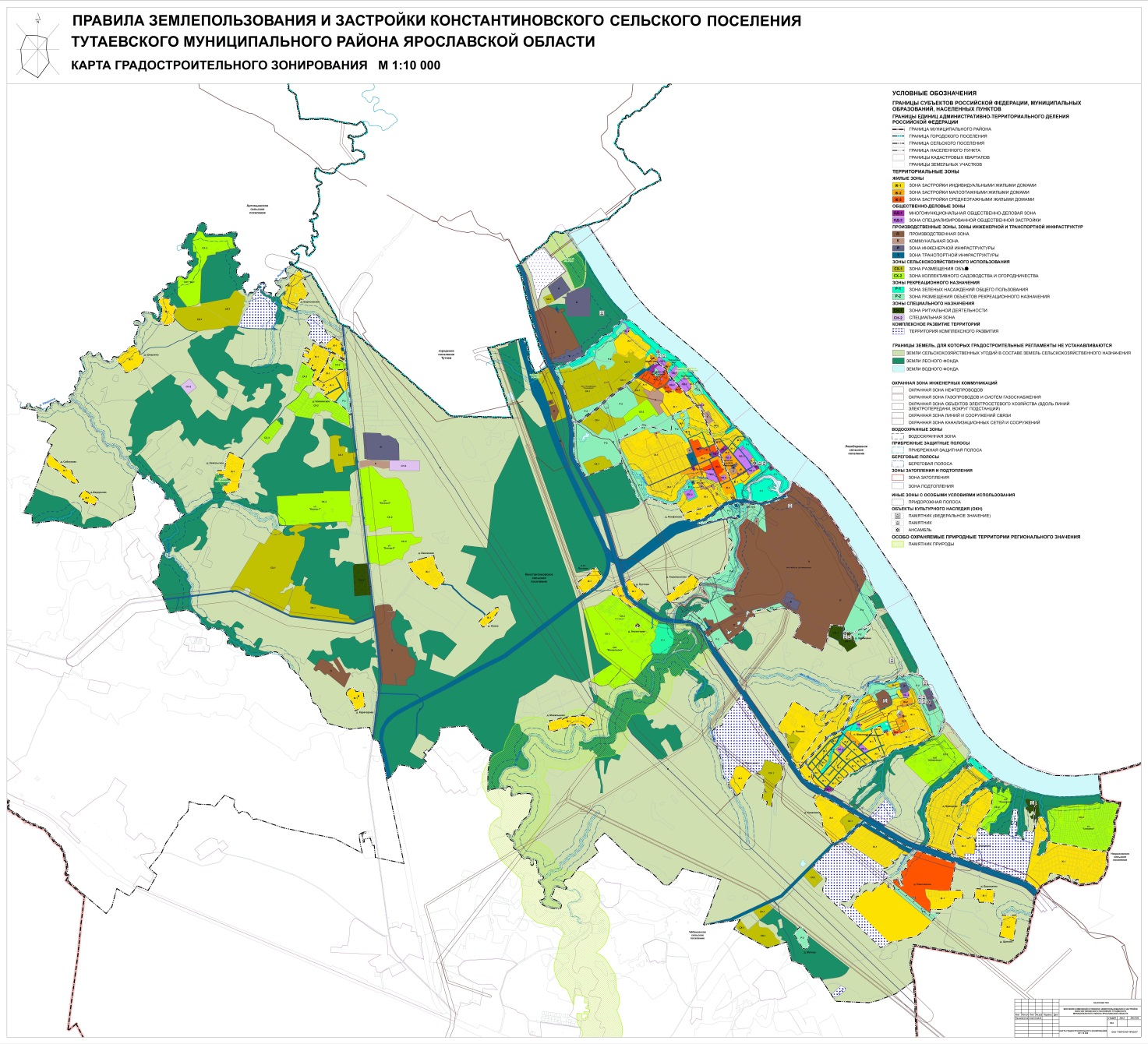 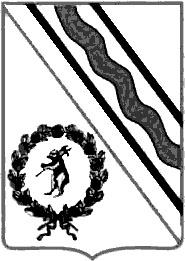 Муниципальный СоветТутаевского муниципального районаРЕШЕНИЕот ______________ № _______- гг.Тутаев